ENCONTRE OS NUMBERS NO CAÇA-PALAVRAS. DEPOIS, MARQUE A LETRA CORRESPONDENTE A FORMA ESCRITA DO NUMERAL NO BALÃO CORRESPONDENTE.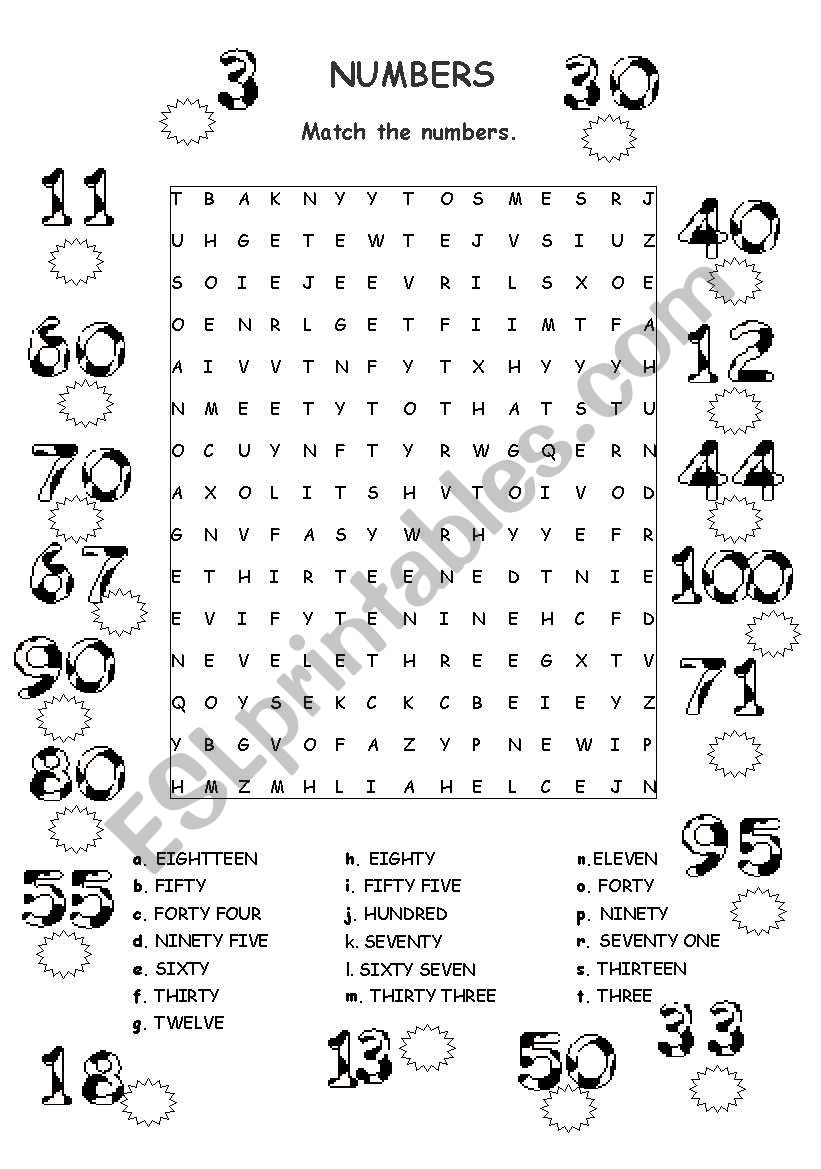 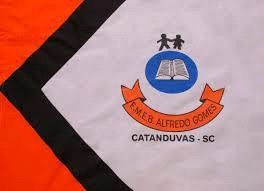 ESCOLA MUNICIPAL DE EDUCAÇÃO BÁSICA ALFREDO GOMES. DIRETORA: IVÂNIA AP. NORA.ASSESSORA PEDAGÓGICA: SIMONE ANDRÉA CARL. ASSESSORA TÉCNICA ADM.: TANIA M. N. DE ÁVILA.CNPJ – 78.502.697/0001-96 - FONE 3525 6555 BAIRRO CENTRO OESTECATANDUVAS – SC ANO 2021DISCIPLINA: LÍNGUA INGLESAPROFESSORA: VANICE DORÉ BISSANITURMA: 4º ANO SEQUÊNCIA SPELLING BEE - AULA 10NAME: _____________________________________